[MS-PKAP]: Public Key Authentication ProtocolIntellectual Property Rights Notice for Open Specifications DocumentationTechnical Documentation. Microsoft publishes Open Specifications documentation (“this documentation”) for protocols, file formats, data portability, computer languages, and standards support. Additionally, overview documents cover inter-protocol relationships and interactions. Copyrights. This documentation is covered by Microsoft copyrights. Regardless of any other terms that are contained in the terms of use for the Microsoft website that hosts this documentation, you can make copies of it in order to develop implementations of the technologies that are described in this documentation and can distribute portions of it in your implementations that use these technologies or in your documentation as necessary to properly document the implementation. You can also distribute in your implementation, with or without modification, any schemas, IDLs, or code samples that are included in the documentation. This permission also applies to any documents that are referenced in the Open Specifications documentation. No Trade Secrets. Microsoft does not claim any trade secret rights in this documentation. Patents. Microsoft has patents that might cover your implementations of the technologies described in the Open Specifications documentation. Neither this notice nor Microsoft's delivery of this documentation grants any licenses under those patents or any other Microsoft patents. However, a given Open Specifications document might be covered by the Microsoft Open Specifications Promise or the Microsoft Community Promise. If you would prefer a written license, or if the technologies described in this documentation are not covered by the Open Specifications Promise or Community Promise, as applicable, patent licenses are available by contacting iplg@microsoft.com. License Programs. To see all of the protocols in scope under a specific license program and the associated patents, visit the Patent Map. Trademarks. The names of companies and products contained in this documentation might be covered by trademarks or similar intellectual property rights. This notice does not grant any licenses under those rights. For a list of Microsoft trademarks, visit www.microsoft.com/trademarks. Fictitious Names. The example companies, organizations, products, domain names, email addresses, logos, people, places, and events that are depicted in this documentation are fictitious. No association with any real company, organization, product, domain name, email address, logo, person, place, or event is intended or should be inferred.Reservation of Rights. All other rights are reserved, and this notice does not grant any rights other than as specifically described above, whether by implication, estoppel, or otherwise. Tools. The Open Specifications documentation does not require the use of Microsoft programming tools or programming environments in order for you to develop an implementation. If you have access to Microsoft programming tools and environments, you are free to take advantage of them. Certain Open Specifications documents are intended for use in conjunction with publicly available standards specifications and network programming art and, as such, assume that the reader either is familiar with the aforementioned material or has immediate access to it.Support. For questions and support, please contact dochelp@microsoft.com. Revision SummaryTable of Contents1	Introduction	51.1	Glossary	51.2	References	51.2.1	Normative References	61.2.2	Informative References	61.3	Overview	61.4	Relationship to Other Protocols	71.5	Prerequisites/Preconditions	71.6	Applicability Statement	71.7	Versioning and Capability Negotiation	71.8	Vendor-Extensible Fields	71.9	Standards Assignments	72	Messages	82.1	Transport	82.2	Common Data Types	82.2.1	Complex Types	82.2.1.1	Client Token	82.2.1.2	Client Token JWS Headers	83	Protocol Details	103.1	Client Details	103.1.1	Abstract Data Model	103.1.2	Timers	103.1.3	Initialization	103.1.4	Higher-Layer Triggered Events	103.1.5	Message Processing Events and Sequencing Rules	103.1.5.1	Initial Request	103.1.5.1.1	Request	103.1.5.1.2	Response	113.1.5.1.3	Processing Details	113.1.5.2	Issuer based certificate challenge response	113.1.5.2.1	Request	113.1.5.2.2	Response	123.1.5.2.3	Processing Details	123.1.5.3	Thumbprint based certificate challenge response	133.1.5.3.1	Request	133.1.5.3.2	Response	133.1.5.3.3	Processing Details	133.1.6	Timer Events	143.1.7	Other Local Events	143.2	Server Details	143.2.1	Abstract Data Model	143.2.2	Timers	143.2.3	Initialization	143.2.4	Higher-Layer Triggered Events	143.2.5	Message Processing Events and Sequencing Rules	143.2.5.1	Issuer based certificate challenge	153.2.5.1.1	Request	153.2.5.1.2	Response	153.2.5.1.3	Processing Details	153.2.5.2	Thumbprint based certificate challenge	153.2.5.2.1	Request	163.2.5.2.2	Response	163.2.5.2.3	Processing Details	163.2.5.3	Challenge response processing	163.2.5.3.1	Request	163.2.5.3.2	Response	163.2.5.3.3	Processing Details	163.2.6	Timer Events	173.2.7	Other Local Events	174	Protocol Examples	184.1	Interactive Request	184.1.1	Client Request	184.1.2	Server Challenge Response	184.1.3	Client Response	184.2	OAuth Token Request	194.2.1	Client Refresh Token Request	194.2.2	Server Challenge Response	194.2.3	Client Response	205	Security	225.1	Security Considerations for Implementers	225.2	Index of Security Parameters	226	Appendix A: Product Behavior	237	Change Tracking	248	Index	25IntroductionThe Public Key Authentication Protocol (PKAP) provides a method for HTTP clients to prove possession of a private key to a web server without having to rely on client Transport Layer Security (TLS) support [RFC4346] from the underlying platform.Sections 1.5, 1.8, 1.9, 2, and 3 of this specification are normative. All other sections and examples in this specification are informative.GlossaryThis document uses the following terms:Active Directory Federation Services (AD FS): A Microsoft implementation of a federation services provider, which provides a security token service (STS) that can issue security tokens to a caller using various protocols such as WS-Trust, WS-Federation, and Security Assertion Markup Language (SAML) version 2.0.base64 encoding: A binary-to-text encoding scheme whereby an arbitrary sequence of bytes is converted to a sequence of printable ASCII characters, as described in [RFC4648].Hypertext Transfer Protocol (HTTP): An application-level protocol for distributed, collaborative, hypermedia information systems (text, graphic images, sound, video, and other multimedia files) on the World Wide Web.JSON web signature (JWS): A mechanism that uses JavaScript Object Notation (JSON) data structures to represent signed content.JSON Web Token (JWT): A type of token that includes a set of claims encoded as a JSON object. For more information, see [IETFDRAFT-JWT].nonce: A number that is used only once. This is typically implemented as a random number large enough that the probability of number reuse is extremely small. A nonce is used in authentication protocols to prevent replay attacks. For more information, see [RFC2617].Secure Sockets Layer (SSL): A security protocol that supports confidentiality and integrity of messages in client and server applications that communicate over open networks. SSL uses two keys to encrypt data-a public key known to everyone and a private or secret key known only to the recipient of the message. SSL supports server and, optionally, client authentication using X.509 certificates. For more information, see [X509]. The SSL protocol is precursor to Transport Layer Security (TLS). The TLS version 1.0 specification is based on SSL version 3.0 [SSL3].Transport Layer Security (TLS): A security protocol that supports confidentiality and integrity of messages in client and server applications communicating over open networks. TLS supports server and, optionally, client authentication by using X.509 certificates (as specified in [X509]). TLS is standardized in the IETF TLS working group.MAY, SHOULD, MUST, SHOULD NOT, MUST NOT: These terms (in all caps) are used as defined in [RFC2119]. All statements of optional behavior use either MAY, SHOULD, or SHOULD NOT.ReferencesLinks to a document in the Microsoft Open Specifications library point to the correct section in the most recently published version of the referenced document. However, because individual documents in the library are not updated at the same time, the section numbers in the documents may not match. You can confirm the correct section numbering by checking the Errata.  Normative ReferencesWe conduct frequent surveys of the normative references to assure their continued availability. If you have any issue with finding a normative reference, please contact dochelp@microsoft.com. We will assist you in finding the relevant information. [IETFDRAFT-JWA-36] Jones, M., "JSON Web Algorithms (JWA)", draft-ietf-jose-json-web-algorithms-36, October 2014, https://tools.ietf.org/html/draft-ietf-jose-json-web-algorithms-36[IETFDRAFT-JWS] Internet Engineering Task Force (IETF), "JSON Web Signature (JWS)", draft-ietf-jose-json-web-signature-10, April 2013, http://tools.ietf.org/html/draft-ietf-jose-json-web-signature-10[IETFDRAFT-JWT-LATEST] Jones, M., Bradley, J., and Sakimura, N., "JSON Web Token (JWT) draft-ietf-oauth-json-web-token-08", draft-ietf-oauth-json-web-token-08, May 2013, http://datatracker.ietf.org/doc/draft-ietf-oauth-json-web-token/[RFC2119] Bradner, S., "Key words for use in RFCs to Indicate Requirement Levels", BCP 14, RFC 2119, March 1997, http://www.rfc-editor.org/rfc/rfc2119.txt[RFC2459] Housley, R., Ford, W., Polk, W., and Solo, D., "Internet X.509 Public Key Infrastructure Certificate and CRL Profile", RFC 2459, January 1999, http://www.rfc-editor.org/rfc/rfc2459.txt[RFC2616] Fielding, R., Gettys, J., Mogul, J., et al., "Hypertext Transfer Protocol -- HTTP/1.1", RFC 2616, June 1999, http://www.rfc-editor.org/rfc/rfc2616.txt[RFC2818] Rescorla, E., "HTTP Over TLS", RFC 2818, May 2000, http://www.rfc-editor.org/rfc/rfc2818.txt[RFC4158] Cooper, M., Dzambasow, Y., Hesse, P., et la., "Internet X.509 Public Key Infrastructure: Certification Path Building", RFC 4158, September 2005, http://rfc-editor.org/rfc/rfc4158.txtInformative References[ISO8601] ISO, "Data elements and interchange formats - Information interchange - Representation of dates and times", ISO 8601:2004, December 2004, http://www.iso.org/iso/iso_catalogue/catalogue_tc/catalogue_detail.htm?csnumber=40874Note There is a charge to download the specification.[RFC4346] Dierks, T., and Rescorla, E., "The Transport Layer Security (TLS) Protocol Version 1.1", RFC 4346, April 2006, http://www.ietf.org/rfc/rfc4346.txt[RFC6265] Barth, A., "HTTP State Management Mechanism", RFC 6265, April 2011, https://tools.ietf.org/html/rfc6265OverviewOne of the most common practices to validate the proof of possession of a secret on the client in an HTTP transaction is to use Secure Sockets Layer (SSL)/Transport Layer Security (TLS) client authentication. Although this works in many cases, using this method has the following drawbacks.SSL/TLS client authentication is not supported on many HTTP client implementations. There is no simple way for a client application relying on the platform to prove possession of private keys for X509 certificates [RFC4158].It is not convenient to use SSL/TLS client authentication when the service needs to validate proof of possession of multiple keys. With SSL/TLS client authentication, a dynamic renegotiation of client certificates is required after verifying proof of possession of each key. Some server implementations do not support this type of dynamic renegotiation of certificates because the challenge criteria are statically configured on the server.This protocol provides a way for client applications written on any HTTP client stack to participate in a message-based protocol. A client application uses this protocol at the application layer to prove that its possession of private keys of X509 certificates fits the criteria configured on the server.To participate in this protocol, the HTTP client application should enable HTTP cookie handling [RFC6265]. The server can use HTTP cookies (that the server can validate and use later) to save any state during the protocol interaction.Relationship to Other ProtocolsThe Public Key Authentication Protocol depends on HTTP [RFC2616].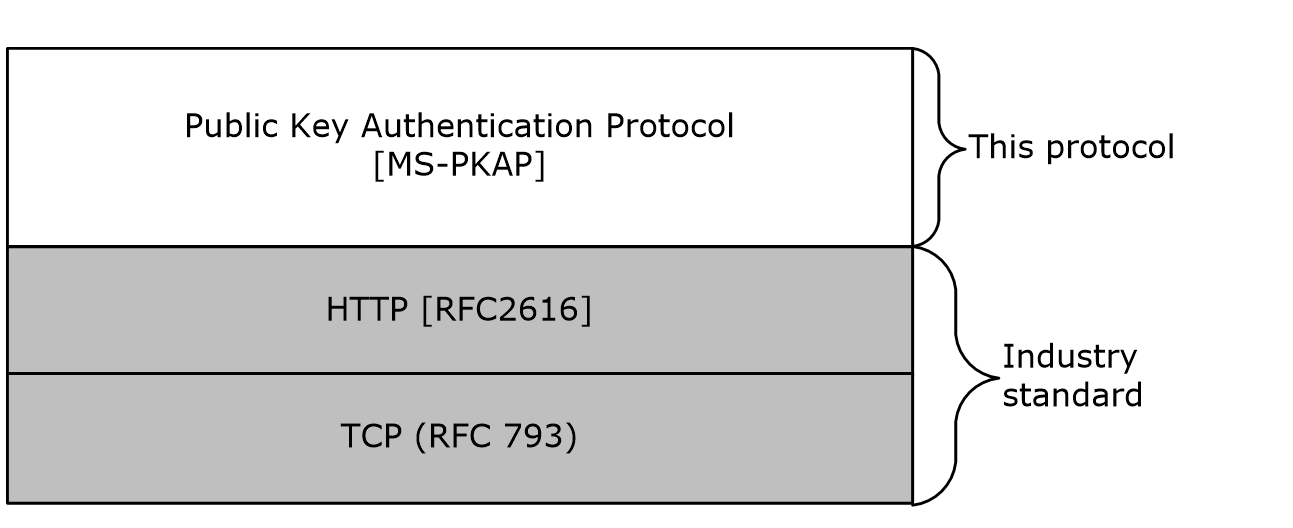 Figure 1: Protocol dependencyPrerequisites/PreconditionsAll exchanges in this protocol happen over an HTTPS channel [RFC2818].Applicability StatementThe Public Key Authentication Protocol was designed to provide an alternative means for clients to perform device authentication with Active Directory Federation Services (AD FS). Using this alternative means for device authentication is applicable when a client cannot rely on the client TLS mechanism offered by its underlying operating system platform.Versioning and Capability NegotiationSupported Transports: The Public Key Authentication Protocol (PKAP) supports only HTTP.Vendor-Extensible FieldsNone.Standards AssignmentsNone.MessagesTransportThe HTTP protocol [RFC2616] MUST be used as the transport.Common Data TypesComplex TypesThe following table summarizes the set of complex type definitions that are included in this specification.Client TokenThis type represents the token that needs to be presented to the server as part of the challenge response.{  "aud" : "<server-endpoint>",  "iat" : "<creation-timestamp>",  "nonce" : "<server-challenge-nonce>"}server-endpoint: The service endpoint that this token is meant for. It is the full URL of the service endpoint that responded with the challenge to the initial request.creation-timestamp: The timestamp at the client when the token was created. It is represented in Unix time [ISO8601] as a 64-bit signed integer.server-challenge-nonce: A nonce that is issued as part of the server challenge.Client Token JWS HeadersThis type represents data that is included as part of the headers during JSON Web Signature (JWS) signing [IETFDRAFT-JWS].{  "alg" : "<signing-algorithm>",  "typ" : "<token-type>",  "x5c" : "<signing-cert>"}signing-algorithm: The algorithm that will be used for signing, as specified in the JWS specification ([IETFDRAFT-JWS] section 4.1.1). It is a hint to the server regarding how the signature was generated. The appropriate value defined in the algorithm table of the JSON Web Algorithms specification ([IETFDRAFT-JWA-36] section 3.1) is used for this purpose.token-type: Set to "jwt" in order to signify that the signed content is a JSON Web Token (JWT) [IETFDRAFT-JWT-LATEST].signing-cert: The X509 certificate [RFC4158] used to sign the Client Token (without the private key), as a base64-encoded string.Protocol DetailsClient DetailsAbstract Data ModelNone.TimersNone.InitializationNone.Higher-Layer Triggered EventsA client that is capable of using the Public Key Authentication Protocol (PKAP) MUST always make requests to an HTTP server that conform to the "Initial Request" (section 3.1.5.1), regardless of proof of possession of keys that might be required by the server it is trying to access.Message Processing Events and Sequencing Rules The behavior of the client can be divided into its actions on the following processing events.Initial RequestWhen the client makes a request to the service's endpoint that might require verification of proof of possession of an X509 certificate [RFC4158], the request follows the rules defined in the following sections.RequestIf the client is capable and prefers to add HTTP headers, it MUST insert an HTTP header into the HTTP request that it is sending to the server. This header indicates that the server should use PKAP for client authentication instead of a traditional mechanism (such as SSL/TLS client authentication).This HTTP header is defined as follows.Alternatively, if the client is not capable or prefers not to add HTTP headers, the client can choose to pass the string "PKeyAuth/1.0" along with its User-Agent header [RFC2616].The requests with the x-ms-PKeyAuth header and the requests with the User-Agent header are semantically equivalent.All other parts of the HTTP request (HTTP method, contents of the body, and so on) are specific to the client and the service application.ResponseThe server that supports PKAP responds to this message as specified in section 3.2.5.1 or section 3.2.5.2.Processing DetailsUpon receiving a response as specified in section 3.2.5.1, the client MUST respond to the challenge as detailed in section 3.1.5.2.Upon receiving a response as specified in section 3.2.5.2, the client MUST respond to the challenge as detailed in section 3.1.5.3.Issuer based certificate challenge responseThe server's response is a challenge for proof of possession of a private key for a certificate that is acceptable to the server, as described in section 3.2.5.1. The server's challenge from section 3.2.5.1 is converted into an [Issuer based certificate challenge], and a signed JWT token is created on the client from the [Issuer based certificate challenge], as defined in the processing details (section 3.1.5.2.3). The client then responds to the server with a challenge response as defined in section 3.1.5.2.1.Note that an [Issuer based certificate challenge], which is used only locally for message processing, is a tuple with the following definition.[Issuer based certificate challenge] =[  SubmitUrl, string;  CertAuthorities, string;  ServerContext, string;  Nonce, string]RequestIn response to the server's challenge, which is specified in section 3.2.5.1, the client responds to the server by making an HTTP request to the server as follows.Signed-JWT: A Client Token (section 2.2.1.1) that was generated and signed using JWS, as specified in the processing details (section 3.1.5.2.3).ResponseSee section 3.2.5.3.Processing DetailsThe client processes the server's issuer based certificate challenge in the following manner.The client converts the server's challenge into an [Issuer based certificate challenge] as follows.The client forms a Client Token (section 2.2.1.1) with the following attributes.The Client Token that was generated in step 2 is signed using JWS with an X509 certificate. The Issuer ([RFC2459] section 4.1.2.4) of the certificate MUST be one of the values in [Issuer based certificate challenge].CertAuthorities. If more than one certificate meets this criterion, the choice of which certificate to use is implementation-specific. During signing, JWS headers, as defined in Client Token JWS Headers (section 2.2.1.2), MUST be used.The content that was obtained in step 3 is used as the <Signed-JWT> value in the request that is specified in section 3.1.5.2.1.If the client does not have possession of the private key of an X509 certificate that matches the conditions in step 3, the client MUST omit the AuthToken parameter from the request that is defined in section 3.1.5.2.1.Thumbprint based certificate challenge responseThe server's response is a challenge for proof of possession of a private key for a certificate that is specified by the server, as described in section 3.2.5.2. The server's challenge from section 3.2.5.2 is converted into a [Thumbprint based certificate challenge], and a signed JWT token is created on the client from the [Thumbprint based certificate challenge], as described in the processing details (section 3.1.5.3.3). The client then responds to the server with a challenge response as defined in section 3.1.5.3.1.Note that a [Thumbprint based certificate challenge], which is used only locally for message processing, is a tuple with the following definition.[Thumbprint based certificate challenge] =[  CertThumbprint, string;  ServerContext, string;  Nonce, string]RequestIn response to the server's challenge, as specified in section 3.2.5.2, the client responds to the server by making an HTTP request to the server as follows.Signed-JWT: A Client Token (section 2.2.1.1) that was generated and signed using JWS, as specified in the processing details (section 3.1.5.3.3).ResponseSee section 3.2.5.3.Processing DetailsThe client processes the server's thumbprint based certificate challenge in the following manner.The client converts the server's challenge into a [Thumbprint based certificate challenge] as follows.The client forms a Client Token (section 2.2.1.1) with the following attributes.The Client Token that was generated in step 2 is signed using JWS with an X509 certificate. The certificate MUST have the same X509-certificate thumbprint as specified in [Thumbprint based certificate challenge].CertThumbprint. During signing, JWS headers, as defined in Client Token JWS Headers (section 2.2.1.2), MUST be used.The content that was obtained in step 3 is used as the <Signed-JWT> value in the request that is defined in section 3.1.5.3.1.If the client does not have possession of the private key of an X509 certificate whose thumbprint matches [Thumbprint based certificate challenge].CertThumbprint, the client MUST omit the AuthToken parameter from the request that is specified in section 3.1.5.3.1.Timer EventsNone.Other Local EventsNone.Server DetailsAbstract Data ModelNone.TimersNone.InitializationNone.Higher-Layer Triggered EventsNone.Message Processing Events and Sequencing RulesThe following processing events and rules apply when the service needs to verify proof of possession of the private key of an X509 certificate on the client, and the client indicated its ability to participate in this protocol using the request semantics specified in section 3.1.5.1.1.Based on the context of the client or the resource being protected, the service will issue either an issuer based certificate challenge (section 3.2.5.1) or a thumbprint based certificate challenge (section 3.2.5.2). This determination is implementation-specific.Issuer based certificate challengeThe server issues this challenge if it must verify proof of the client's possession of the private key of any X509 certificate that was issued by a set of trusted issuers.RequestSee section 3.1.5.1.ResponseThe server issues a challenge using an HTTP response with the following characteristics.Challenge-nonce: A short-lived nonce.cert-authorities: A semicolon-delimited list of URL-encoded issuer names. The client must prove possession of the private key of a certificate that was issued by one of these issuers.Submit-url: The URL to which the client MUST submit its response to the server's challenge. The server uses the same URL to which the client submitted its request (section 3.1.5.1.1).Server-state: Context information that the client will play back to the server to complete this protocol sequence. This information is in the form of opaque binary data that cannot be deciphered by the client.Processing DetailsNone.See section 5.1 for security considerations.Thumbprint based certificate challengeThe service issues this challenge if it must verify proof of the client's possession of the private key of a specific X509 certificate.RequestSee section 3.1.5.1.ResponseThe server issues a challenge using an HTTP response with the following characteristics.Challenge-nonce: A short-lived noncecert-thumbprint: Thumbprint of the X509 certificate. The client needs to prove possession of private key of this certificate.Server-state: Context information that the client will play back to the server to complete this protocol sequence. This information is in the form of opaque binary data that cannot be deciphered by the client.Processing DetailsNone.See section 5.1 for security considerations.Challenge response processingWhen the server receives a challenge response from the client, it processes the responses as described in the following sections.RequestThe request is a challenge response from the client, as defined in section 3.1.5.2.2 and section 3.1.5.3.2. ResponseAfter processing the challenge response, the server can determine whether the proof presented by the client meets its requirements. The response from the service, regardless of whether the challenge response met its criteria, is implementation-specific.Processing DetailsWhen the server receives the challenge response, the server SHOULD perform the same checks that it performed to determine whether to issue an issuer based or thumbprint based certificate challenge (section 3.2.5).If the request contains an Authorization header that has an AuthToken parameter, the server uses all of the following criteria to verify the client's proof of possession of the appropriate private key.The Signed-JWT parameter that was generated in section 3.1.5.2.1 or section 3.1.5.3.1 has a valid signature according to the JWS specification.The Signed-JWT parameter contains the JWS headers specified in section 2.2.1.2.The x5c attribute of the JWS headers contains an X509 certificate that meets the proof of possession criteria for this server request.[Client Token].nonce (section 3.1.5.2.3 or section 3.1.5.3.3) is the same as the nonce specified in the challenge (section 3.2.5.1.2 or section 3.2.5.2.2).[Client Token].aud is the same as the URL that is being requested.If the request contains an Authorization header, but no AuthToken parameter, the server can conclude that the client does not have an X509 certificate that meets the server's criteria.If the request does not contain an Authorization header, the server MUST evaluate the client for a challenge as specified in section 3.2.5.1 or section 3.2.5.2.Timer EventsNone.Other Local EventsNone.Protocol ExamplesNote  Throughout these examples, the fictitious names "client.contoso.com" and "server.contoso.com" are used.Interactive RequestClient RequestThe following shows an example of a GET request from the client browser of the Public Key Authentication Protocol (PKAP).GET /adfs/ls/?wa=wsignin1.0&wtrealm=https://client.contoso.com/&wreply= https://client.contoso.com/ HTTP/1.1User-Agent: Mozilla/5.0 (compatible; MSIE 8.0; Windows NT 6.1; Trident/4.0);PKeyAuth/1.0Server Challenge ResponseThe following shows an example of a successful server response in PKAP.HTTP/1.1 302 FoundLocation: urn:http-auth:PKeyAuth?SubmitUrl= https%3A%2F%2Fserver.contoso.com%2F&nonce=z89m3ZKTa3cg8l9N3khitA&Version=1.0&Context=AAEAAEZ2vfj-laYaqWZKsOae3sJjkmyeLZOBeuDF76aU-vbUwWWqS_g77_WYWawrxSdaDxseYte_sNevuvsot1Y6V82XPwnmi5TaNefBbeoxDzpa6jf2KDSNIXP8wewsEJi19lcb2ETdqUih3GBnx2psQkGurZKZqeycOsV0V1A7JNCQGa5QUHcOMa9Q9vK7ZRlvXXUc7U9o9Npdlp_fAbsXNWd-4f7AeezaFgK3Nnyrlmgptxn45BWODrZg3RgnCogX3It9grL9tnNbYHQnZsy479qWpH40LoROY2bmXtJ1FNKVsdTnXiQQckFts5A_yHmBd5GjOfl4fX0WALtlPeVYOBDsKfeZ1EXLnAYsNM0s4wXSBZNALBfAJYlbiga4Y5hPKgABAACO4Rvln4Z-aBAE8_vOGta_Y4fg9CtM941tzjgVjC6clMLGHJyeeUxGaog6xo1h4SnGJiYzi5NF-OMMo77OiIdpmncJSHJE1savM1X5A7H5aVf0hrFaVoA7SKiz_aSR-YdxQ9VSC1JS-8PlDFgXiHlBG1QEx4FtWN8Nm9izF52--E6Sovge5M9aHvQdY3IVcyJJ3QzclkcLYLKZN_2UJunG7uI8DvCp5u5hxuwxdbpwQVcdP5gtMURGLE9wQ97S0vuP-MC-Flu7M-W4887fSNL5Hu65j09BQxxOqT7JB7pe0xYzcJg-534rOr-UyhWDXNh5dwv85AlFXq00YwUHE1ykYAAAAEqcS0CQUPUel5FWtQ2XzLn--k-0_55xfN3dRjvIYudu0kpM1MbjiBRXQsHerZwnkA3nuuJRDQVkSotQ9OPP_eRqSpEZr8cl7OVclORi8uX4qdZIxc6QA4pK5hrD2vyWwA&CertAuthorities= OU%253Df15cd533-92fa-4d96-8b69-aa2d0c2f17d7%252CCN%253DMS-Organization-Access%252CDC%253Dserver%252CDC%253Dcontoso%252CDC%253Dcom%2bClient ResponseThe following shows an example of a successful client response to the server challenge in PKAP.GET /adfs/ls/?wa=wsignin1.0&wtrealm=https://client.contoso.com/&wreply= https://client.contoso.com/ HTTP/1.1Authorization: PkeyAuth AuthToken="eyJ0eXAiOiJKV1QiLCJhbGciOiJSUzI1NiIsIng1YyI6WyJNSUlFVURDQ0F6aWdBd0lCQWdJUVF4QXg1Ykloc0pOSVdjaDlmbWJIYmpBTkJna3Foa2lHOXcwQkFRc0ZBRENCcURHQnBUQVJCZ29Ka2lhSmsvSXNaQUVaRmdOamIyMHdGQVlLQ1pJbWlaUHlMR1FCR1JZR2JuUjBaWE4wTUJVR0NnbVNKb21UOGl4a0Fsa1dCMU5EVFMxRVF6RXdGd1lLQ1pJbWlaUHlMR1FCR1JZSmJXbGpjbTl6YjJaME1CMEdBMVVFQXhNV1RWTXRUM0puWVc1cGVtRjBhVzl1TFVGalkyVnpjekFyQmdOVkJBc1RKR1l4TldOa05UTXpMVGt5Wm1FdE5HUTVOaTA0WWpZNUxXRmhNbVF3WxpKbU1UZGtOekFlRncweE5UQXlNRGN3TURBeE1UrmFGdzB5TlRBeU1EUXdNREV4TVRGYU1DOHhMVEFyQmdOVkJBTVRKR1E1WkdNek5EZ3pMVGc0TURrdE5EZ3dNaTFoT0daakxXRmpOekJrT0RVNU1UZ3hNRENDQVNJd0RRWUpLb1pJaHZjTkFRRUJCUUFEZ2dFUEFEQ0NBUW9DZ2dFQkFKU0h4UExiRXBIa1BVbm9Rc2hFZVB1b3VLdjR6U2NKVXhsUWVoaFBDdWFPSVZ6aExwdExaeXFjc2ZccGE3SVE2SU1kbHFPMjNxWEJYZlVoODNXVXY3dlRCRTZmZURrckVrdkJRZFhhRFFjUHA4bGhmZjVGVmlqSFVpTlA4a3VMUEt4c1Z5dFZJVFM5c1pXczdwekhtdXdoaG9xcFIvN0dWdzdUb3crTUx0dEFBS1lQVDdsYXhuSUQwdnozUjVNd3A5ejg4a083R3dxc0RzcVNHRGtkdjUyTXZPQ0VQZTdlanZIY0UxRXp1TuhvUzY5b3lIeXErOWNxRklJUkZsME5maTlqVHkxWUxDamhqS2lGR3Nkdk50cVFRRVpIWE9nYStJMkxjbXF6b0NDZE1VTVFrMGtIWUVYZTdQS1VHWXFVODNsWEdXNENXQzNjcnR2L0RhQ2dObE1DQXdFQUFhT0I3VENCNmpBTUJnTlZIUk1CQWY4RUFqQUFNQllHQTFVZEpRRUIvd1FNTUFvR0NDc0dBUVVGQndNQ01CMEdBMVVkRGdRV0JCVGRtNHNWRHFSamJySG1Ja2NiR3dvL0RzdXFzREFpQmdzcWhraUc5eFFCQllJY0FRUVRCSUVReTlkRUExd05rMFc5R2F3NwdoeEpMakFpQmdzcWhraUc5eFFCQllJY0FnUVRCSUVRZ3pUYzJRbUlBa2lvL0t4dzJGa1lFREFpQmdzcWhraUc5eFFCQllJY0F3UVRCSUVRa0VLODltZVBFa1cyd01VSVRGOFZWakFpQmdzcWhraUc5eFFCQllJY0JBUVRCSUVRRlplZlZYcDVzME85ZDZFNWpqOWxzekFUQmdzcWhraUc5eFFCQllJY0J3UUVCSUVCTURBTkJna3Foa2lHOXcwQkFRc0ZBQU9DQVFFQVp5ZuxsT1VVZEhqR3UxMWduQTIzQXZKdU04eUZpT0hhZCs5MkNVZEhZSTN4VjFBSnlTUmtHVDh5ZTMwdjF5RmdNZkhSV0toeFdIWktiVW13L0lNWXM5UzNab0VwcDFMZFQweVkrSjJsTTNaTlFaa2JwQTFPRldtRmJUa0prbDRwOUhxWE8rWDMrSlp2cmQyUnJqZEszdVN2TWV6bmNpZzd3a0xQd3lZbytRaG5XY2pmSWp4ZepBV3owV3pPM0VheS96TS81UmVpQzJWWmxKT3JfbjUzRHpGR2RsQmxHSFZoSVNEVzdaM2QySXBwUlU3b1c4NE4rSHZWZms0dFJSdUJlYmZIOWV1NzVrZFBzM2FpRU5YU2xlRmJmR2w5c2c0TkR3Rk5kSzJ4VFdQb0U1RG5oUGxweTh6Vk5rNGFOY0ZlcURzaTc5Z3M2NFdLWjZibHVJTlJ5UT09Il19.eyJub25jZSI6Ino4OW0zWktUYTNjZzhsOU4za2hpdEEiLCJhdWQiOiJodHRwczovL2ZzLnNjbS1kYzEubnR0ZXN0Lm1pY3Jvc29mdC5jb206NDQzL2FkZnMvbHMvP3dhPXdzaWduaW4xLjBcdTAwMjZ3dHJlYWxtPWh0dHBzOi8vU0NNLVRFU1REQy5TQ00tREMxLm50dGVzdC5taWNyb3NvZnQuY29tL2ZlZHBhc3NpdmUvXHUwMDI2d3JlcGx5PWh0dHBzOi8vU0NNLVRFU1REQy5TQ00tREMxLm50dGVzdC5taWNyb3NvZnQuY29tL2ZlZHBhc3NpdmUvIiwiaWF0IjoxNDIzMjY3OdgyfQ.aNWyCNoh9lEAnebRci52h65H9EQSy-ymbzy6pS9V8l7eChrocnEIPVEu9-JhRu9jNSTY3ZmL6Zfq-XCQ1dLjy7wHmF6kEiF433Xiei_fI_CvMtOrwFjN1uk_eJPHkbkaFkHSDF0Hz8fbdKzvNfehSZz2a2sqPgYLngnQFpwbcHqYPsExC5b7LoiG7uaZtlE4d0-7o9NgVfDE5VP3Rjj1pEpuaKCeCItd7Ujcvavso7phTgST31wtjqk2oS_4i0crpkelFCMOGcwbGGEies7E_vOSOFvrIJ19RC0rvY39Tud_IdgDMxqfMs_EVQNUOUb4WUEKAyGpgU9dblAsCMHimg",Context="AAEAAEZ2vfj-laYaqWZKsOae3sJjkmyeLZOBeuDF76aU-vbUwWWqS_g77_WYWawrxSdaDxseYte_sNevuvsot1Y6V82Xpwnmi5TaNefBbeoxDzpa6jf2KDSNIXP8wewsEJi19lcb2EtdqUih3GBnx2psQkGurZKZqeycOsV0V1A7JNCQGa5QUHcOMa9Q9vK7ZRlvXXUc7U9o9Npdlp_fAbsXNWd-4f7AeezaFgK3Nnyrlmgptxn45BWODrZg3RgnCogX3It9grL9tnNbYHQnZsy479qWpH40LoROY2bmXtJ1FNKVsdTnXiQQckFts5A_yHmBd5GjOfl4fX0WALtlPeVYOBDsKfeZ1EXLnAYsNM0s4wXSBZNALBfAJYlbiga4Y5hPKgABAACO4Rvln4Z-aBAE8_vOGta_Y4fg9CtM941tzjgVjC6clMLGHJyeeUxGaog6xo1h4SnGJiYzi5NF-OMMo77OiIdpmncJSHJE1savM1X5A7H5aVf0hrFaVoA7Skiz_aSR-YdxQ9VSC1JS-8PlDFgXiHlBG1Qex4FtWN8Nm9izF52—E6Sovge5M9aHvQdY3IvcyJJ3QzclkcLYLKZN_2UjunG7uI8DvCp5u5hxuwxdbpwQVcdP5gtMURGLE9wQ97S0vuP-MC-Flu7M-W4887fSNL5Hu65j09BqxxOqT7JB7pe0xYzcJg-534rOr-UyhWDXNh5dwv85AlFXq00YwUHE1ykYAAAAEqcS0CQUPUel5FWtQ2XzLn—k-0_55xfN3dRjvIYudu0kpM1MbjiBRXQsHerZwnkA3nuuJRDQVkSotQ9OPP_eRqSpEZr8cl7OvclORi8uX4qdZIxc6QA4pK5hrD2vyWwA"User-Agent: Mozilla/5.0 (compatible; MSIE 8.0; Windows NT 6.1; Trident/4.0);PkeyAuth/1.0OAuth Token RequestClient Refresh Token RequestThe following shows an example of a POST request from the OAuth client of PKAP as it redeems a refresh token. The full refresh token has been removed to improve the readability of the example.POST /adfs/oauth2/token/ HTTP/1.1x-ms-PKeyAuth: 1.0User-Agent: Mozilla/5.0 (compatible; MSIE 8.0; Windows NT 6.1; Trident/4.0)grant_type=refresh_token&refresh_token=7Cn3mdRServer Challenge ResponseThe following shows an example of the server response for an OAuth refresh-token redemption in PKAP.HTTP/1.1 401 UnauthorizedLocation: https://server.contoso.com:443/adfs/oauth2/token/Server: Microsoft-HTTPAPI/2.0WWW-Authenticate: PKeyAuth SubmitUrl="https://server.contoso.com:443/adfs/oauth2/token/",nonce="MgiWURGtrAgPPdYcHUOx7A",Version="1.0",Context="AAEAAE4MZ8ml2uEHyDIzkAvI1elMWF45YfXgWfcQzJzOH8hts9Ciqre_4f5xbnF75bLOkLRZiplNZht8PHq56m4CoJQwWOIluobHcezKcKU92_otNQ3NJDZHxKNvJhe4QTq9BuLfLOnVrenxHW2w6183adr6K9TDvknio3XnnL8fs7xH9ybpj7W5_ArWta3WOXMai4ryiMMDSP2OlnQ4yEK8XSVzPGZuzG3UInIqfc20wo9-BnuyquiQpYgdvxHhQbfiwue68VLcmlakURlqmYvq40s_H2W_7vDlhJQEnlqXwcc3wL3fCvo81LmqG2dKTrtMsqWXOHqZoOR3DGcxl0i29DfsKfeZ1EXLnAYsNM0s4wXSBZNALBfAJYlbiga4Y5hPKgABAACDgfgHpXUV_kX-dVzQHd-HmNFfvzatdjGytmRDo5NdkAH9khH6rqJOx5GyoXDJlQFYAE7ZDvuUzXOnx7acv3EUx6z-MSEyNYoCaHbq5B_1NBPusLjaMgvr9BvGCePosGJUfXi0uZmTRxJW_jhkmIR_qtRgeK33V6BsoN0IOoEL8Ve9sbpIFhlk-FjaARruVBuHZjpxwoKHG0NbK5--nY-v5mXeK8d-fVxVPwqEk9CkOzNaCIPN4Pn-Q_bGNNfnOBUl4j4z5YirH0uuzoNDR8xFonoNaTRJpQSErsK7lM6TVqyHxtzjD7adw_XnPG-ojpXEI39ccsbR2ndtf5VqHzzSYAAAAHZS327bGuepWQA8jSmgrWIGsAMdNKd1SAdt-Vb7gvQNmw9ETFeAWCjndeiAnAK328_aYg2Xn7f_XFBd1iu5vMZ-XYPOT2sgLbW_Ykks-wascZ7iRn9IXufu8c7Ymi00uw",CertThumbprint="A74F3CE065D87A12149FB2C0DC492D0C99580BD3"Client ResponseThe following shows an example of a successful client response to the server challenge for an OAuth refresh-token redemption in PKAP.POST https://server.contoso.com/adfs/oauth2/token/ HTTP/1.1x-ms-PKeyAuth: 1.0Authorization: PKeyAuth AuthToken="eyJ0eXAiOiJKV1QiLCJhbGciOiJSUzI1NiIsIng1YyI6WyJNSUlFVURDQ0F6aWdBd0lCQWdJUU4zUi9sYk1oeDZaS3dLSTE0Z0h6aERBTkJna3Foa2lHOXcwQkFRc0ZBRENCcURHQnBUQVJCZ29Ka2lhSmsvSXNaQUVaRmdOamIyMHdGQVlLQ1pJbWlaUHlMR1FCR1JZR2JuUjBaWE4wTUJVR0NnbVNKb21UOGl4a0FSa1dCMU5EVFMxRVF6RXdGd1lLQ1pJbWlaUHlMR1FCR1JZSmJXbGpjbTl6YjJaME1CMEdBMVVFQXhNV1RWTXRUM0puWVc1cGVtRjBhVzl1TFVGalkyVnpjekFyQmdOVkJBc1RKR1l4TldOa05UTXpMVGt5Wm1FdE5HUTVOaTA0WWpZNUxXRmhNbVF3WXpKbU1UZGtOekFlRncweE5UQXlNRGN3TURNME5UZGFGdzB5TlRBeU1EUXdNRFEwTlRkYU1DOHhMVEFyQmdOVkJBTVRKREk1TVdZNU1UTTFMVFF4TXprdE5ERTRaaTFpTVdKaExXVmlOak13TWpnNU1qWmlaRENDQVNJd0RRWUpLb1pJaHZjTkFRRUJCUUFEZ2dFUEFEQ0NBUW9DZ2dFQkFLemlBTVk1OVpsaDBHZ0Q5QWg2UFZpb3hla21MWlhRQk9QWmUxd1dkKzVqOXVjb21ua1MzRFdSQXpoUFNQVTNSNWNaZkpNZkJHZHJ3N1JCS2tQTEFJRitEQnc5blF5L1YxSnk5bEtJRWlaYUwrbDhDSnFxRk9jZUluWGpXWnJPWC8yM3ppUTBYK01UbS9JcUIzRjg4U2FGN2Ezb04wQ1ZMa21PaU1lQkFXNW50L0Fuc1luWXNVWGN2YmZreXRPNWFGcVZpQjBqc2VpUUJicFJjMXR6SVdIS2kweWRKWWpIdDdLb3NSaHhaUG9YQmwyRmV4U2VMRnNpYjl5ZDdOd0Nab1Rad3orek0wTDQ2TmVVQWhKLzZRN1lHMEp5U1lqUUVzQ3l5aWpsN0hnVmR6dUk2UWZlam1SZThUN1QrZkRHZTI1eHJ6L3NFZXJ4VlltRmZ1aDJWcHNDQXdFQUFhT0I3VENCNmpBTUJnTlZIUk1CQWY4RUFqQUFNQllHQTFVZEpRRUIvd1FNTUFvR0NDc0dBUVVGQndNQ01CMEdBMVVkRGdRV0JCUzlrMHFKSUx0MXpwSlA4Kzk1RE4vcitJWVVoakFpQmdzcWhraUc5eFFCQllJY0FRUVRCSUVReTlkRUExd05rMFc5R2F3NWdoeEpMakFpQmdzcWhraUc5eFFCQllJY0FnUVRCSUVRTlpFZktUbEJqMEd4dXV0akFva212VEFpQmdzcWhraUc5eFFCQllJY0F3UVRCSUVRa09BaHpsbGhJRUduclo3RVJWci9tekFpQmdzcWhraUc5eFFCQllJY0JBUVRCSUVRRlplZlZYcDVzME85ZDZFNWpqOWxzekFUQmdzcWhraUc5eFFCQllJY0J3UUVCSUVCTURBTkJna3Foa2lHOXcwQkFRc0ZBQU9DQVFFQVUvTkpmTFloWDVGSkIrcDF0OG43YkJHRVRBdy9yQnRXN1lhRWRZSmhJaWZMTHJJOW5HYUVxTHI4VzdFeVBoMWExU3paQ3g1bGxxL1lEbEhoNVp0dUlnSXpnc1FBdXA2R3N5RmRHZ2lDblhNK2VxTmNLZ0o0YXA4aFEra1ZQRk5SZjUxNVF6VGsya0pLeGdRK0RXTkc1TWkzQ3B2ZnVKQWdYRUFLMHpHM1hqK2FpVmNLMm1ZSDFVUkFLcE5BUGpNS2h5Q2NGNUxRNkRRWlhHZERyWEM3Wml3REsyNzJqeEpycTFwY3RpSTB1WlVtQTBCam1mWFRlTE10NkcxbCtIRU1rbzJCZkZoV09RRHZnekxQcXZESG5McFZSKzZFWmplbFhnYUZZUjdBSlNEUHFBaE9YWk9JQnhRYWUwdENXL3A3bXFWSklxOWxFNmlhQ2tickpWSHlPUT09Il19.eyJub25jZSI6Ik1naVdVUkd0ckFnUFBkWWNIVU94N0EiLCJhdWQiOiJodHRwczovL2ZzLnNjbS1kYzEubnR0ZXN0Lm1pY3Jvc29mdC5jb206NDQzL2FkZnMvb2F1dGgyL3Rva2VuLyIsImlhdCI6MTQyMzI2OTkwOX0.OZubpegaCaVOTPjSL7j3BarR1dPsR7Iqe4nlw0HnASnO0X7ebPqwjfnVC0Clr1o4qxBnoDWG5mr6EA_09TyjPVqqwlyO7BAlS-y9v9Q4otkfXpWi_MfAORRzE3dgmHbxYFgOnY2oIzRalh8vmmDnRFwbMbH1CUWV7tEOVgePjMnamY68CUgUKPJj7-x99ghGQqOGvPyjbAWXocX3I4admlfiMY6qEfVm_BA07C55ruL7UYeGjec9w8fEAZYXE4NJdiolADH2Cu5jEIcB9y3rI54emEUMEpy6QfrKzncD9DKERNdqvVrQZ0G-sb8wjQtskNK5DoaGl2TFzYGACFR5wg",Context="AAEAAE4MZ8ml2uEHyDIzkAvI1elMWF45YfXgWfcQzJzOH8hts9Ciqre_4f5xbnF75bLOkLRZiplNZht8PHq56m4CoJQwWOIluobHcezKcKU92_otNQ3NJDZHxKNvJhe4QTq9BuLfLOnVrenxHW2w6183adr6K9TDvknio3XnnL8fs7xH9ybpj7W5_ArWta3WOXMai4ryiMMDSP2OlnQ4yEK8XSVzPGZuzG3UInIqfc20wo9-BnuyquiQpYgdvxHhQbfiwue68VLcmlakURlqmYvq40s_H2W_7vDlhJQEnlqXwcc3wL3fCvo81LmqG2dKTrtMsqWXOHqZoOR3DGcxl0i29DfsKfeZ1EXLnAYsNM0s4wXSBZNALBfAJYlbiga4Y5hPKgABAACDgfgHpXUV_kX-dVzQHd-HmNFfvzatdjGytmRDo5NdkAH9khH6rqJOx5GyoXDJlQFYAE7ZDvuUzXOnx7acv3EUx6z-MSEyNYoCaHbq5B_1NBPusLjaMgvr9BvGCePosGJUfXi0uZmTRxJW_jhkmIR_qtRgeK33V6BsoN0IOoEL8Ve9sbpIFhlk-FjaARruVBuHZjpxwoKHG0NbK5--nY-v5mXeK8d-fVxVPwqEk9CkOzNaCIPN4Pn-Q_bGNNfnOBUl4j4z5YirH0uuzoNDR8xFonoNaTRJpQSErsK7lM6TVqyHxtzjD7adw_XnPG-ojpXEI39ccsbR2ndtf5VqHzzSYAAAAHZS327bGuepWQA8jSmgrWIGsAMdNKd1SAdt-Vb7gvQNmw9ETFeAWCjndeiAnAK328_aYg2Xn7f_XFBd1iu5vMZ-XYPOT2sgLbW_Ykks-wascZ7iRn9IXufu8c7Ymi00uw"grant_type=refresh_token&refresh_token=7Cn3mdRSecuritySecurity Considerations for ImplementersThe server should ensure that the nonce that it generates is short-lived, and cannot be used by any client after a short period of time.<1>Index of Security ParametersNone.Appendix A: Product BehaviorThe information in this specification is applicable to the following Microsoft products or supplemental software. References to product versions include updates to those products.The terms "earlier" and "later", when used with a product version, refer to either all preceding versions or all subsequent versions, respectively. The term "through" refers to the inclusive range of versions. Applicable Microsoft products are listed chronologically in this section.The following table shows the relationships between Microsoft product versions or supplemental software and the roles they perform.Exceptions, if any, are noted in this section. If an update version, service pack or Knowledge Base (KB) number appears with a product name, the behavior changed in that update. The new behavior also applies to subsequent updates unless otherwise specified. If a product edition appears with the product version, behavior is different in that product edition.Unless otherwise specified, any statement of optional behavior in this specification that is prescribed using the terms "SHOULD" or "SHOULD NOT" implies product behavior in accordance with the SHOULD or SHOULD NOT prescription. Unless otherwise specified, the term "MAY" implies that the product does not follow the prescription.<1> Section 5.1: Windows Server 2016 and later validate that the nonce provided by the client was issued at a time not more than seven minutes before the current system time of the server evaluating it.Change TrackingThis section identifies changes that were made to this document since the last release. Changes are classified as Major, Minor, or None. The revision class Major means that the technical content in the document was significantly revised. Major changes affect protocol interoperability or implementation. Examples of major changes are:A document revision that incorporates changes to interoperability requirements.A document revision that captures changes to protocol functionality.The revision class Minor means that the meaning of the technical content was clarified. Minor changes do not affect protocol interoperability or implementation. Examples of minor changes are updates to clarify ambiguity at the sentence, paragraph, or table level.The revision class None means that no new technical changes were introduced. Minor editorial and formatting changes may have been made, but the relevant technical content is identical to the last released version.The changes made to this document are listed in the following table. For more information, please contact dochelp@microsoft.com.IndexAAbstract data model   client 10   server 14Applicability 7CCapability negotiation 7Change tracking 24Client   Abstract data model 10   examples      interactive request 18      OAuth token request         refresh token request 19         response 20   Higher-layer triggered events 10   Initialization 10   Message processing events and sequencing rules 10   Other local events 14   Timer events 14   Timers 10Complex type definitions 8DData model - abstract   client 10   server 14EExamples   interactive request 18   overview 18FFields - vendor-extensible 7GGlossary 5HHigher-layer triggered events   client 10   server 14IImplementer - security considerations 22Index of security parameters 22Informative references 6Initialization   client 10   server 14Interactive request examples   client request 18   client response 18   server challenge response 18Introduction 5MMessage processing   client      initial request 10      issuer-based certificate challenge 10      thumbprint-based certificate challenge 10   server      challenge response 14      issuer-based certificate challenge 14      thumbprint-based certificate challenge 14Messages   complex data types 8   transport 8NNormative references 6OOAuth token request examples   client      refresh token request 19      response 20   server challenge response 19Other local events   client 14   server 17Overview (synopsis) 6PParameters - security index 22Preconditions 7Prerequisites 7Product behavior 23Protocol examples   interactive request 18Protocols – relationship to 7RReferences   informative 6   normative 6Relationship to other protocols 7SSecurity   implementer considerations 22   parameter index 22Sequencing rules   client 10   server 14Server   Abstract data model 14   examples - challenge response      interactive request 18      OAuth refresh-token redemption 19   Higher-layer triggered events 14   Initialization 14   Message processing events and sequencing rules 14   Other local events 17   Timer events 17   Timers 14Standards assignments 7TTimer events   client 14   server 17Timers   client 10   server 14Tracking changes 24Transport 8Triggered events   client 10   server 14VVendor-extensible fields 7Versioning 7DateRevision HistoryRevision ClassComments6/30/20151.0NewReleased new document.10/16/20151.0NoneNo changes to the meaning, language, or formatting of the technical content.7/14/20161.0NoneNo changes to the meaning, language, or formatting of the technical content.6/1/20172.0MajorSignificantly changed the technical content.9/15/20173.0MajorSignificantly changed the technical content.Complex typeSectionDescriptionClient Token2.2.1.1The token that is presented to the server as part of the challenge response.Client Token JWS Headers2.2.1.2Data that is included as part of the headers during signing.EventDescriptionInitial requestThe initial request that the client makes to indicate to the server that it supports PKAP. The initial request can take one of two forms, depending on whether the client prefers to set HTTP headers or user agent strings.Response for issuer based certificate challenge The client's response when the server challenges for proof of possession of the private key of any certificate issued by one of a given set of issuers.Response for thumbprint based certificate challengeThe client's response when the server challenges for proof of possession of the private key of a specific certificate.Header NameValuex-ms-PKeyAuth1.0HTTP Request parameterValueMethodGETURL[Issuer based certificate challenge].SubmitUrlHeader: "Authorization"PKeyAuth  AuthToken="<Signed-JWT>", Context="[Issuer based certificate challenge].ServerContext"[Issuer based certificate challenge] nameValueSubmitUrl<Submit-url> (section 3.2.5.1.2)CertAuthorities<cert-authorities> (section 3.2.5.1.2) ServerContext<Server-state> (section 3.2.5.1.2)Nonce<Challenge-nonce> (section 3.2.5.1.2)Client TokenValueaudThe same URL as the service URL that responded with the challenge (from section 3.1.5.1.1); that is, [Issuer based certificate challenge].SubmitUrliatThe current timestamp as described in section 2.2.1.1nonce[Issuer based certificate challenge].NonceHTTP Request parameterValueMethodThe same method as the request that was made to the service URL that responded with the challenge (from section 3.1.5.1.1)URLThe same URL as the service URL that responded with the challenge (from section 3.1.5.1.1)Header: "Authorization"PKeyAuth  AuthToken="<Signed-JWT>", Context="[Thumbprint based certificate challenge].ServerContext"[Thumbprint based certificate challenge] nameValueCertThumbprint<cert-thumbprint> (section 3.2.5.2.2)ServerContext<Server-state> (section 3.2.5.2.2)Nonce<Challenge-nonce> (section 3.2.5.2.2)Client TokenValueaudThe same URL as the service URL that responded with the challenge (from section 3.1.5.1.1)iatThe current timestamp as described in section 2.2.1.1nonce[Thumbprint based certificate challenge].NonceEventDescriptionIssuer based certificate challenge A challenge for proof of possession of the private key of any certificate issued by one of a given set of issuers.Thumbprint based certificate challengeA challenge for proof of possession of the private key of a specific certificate.Challenge responseProcessing of the challenge response that was received from the client.HTTP responseValueResponse code302 Found [RFC2616]Header: Locationurn:http-auth:PKeyAuth?Nonce=<Challenge-nonce>&CertAuthorities=<cert-authorities>&Version=1.0&SubmitUrl=<Submit-url>&Context=<Server-state>HTTP responseValueResponse code401 Unauthorized [RFC2616]Header: WWW-AuthenticatePKeyAuth  Nonce="<Challenge-nonce>",  Version="1.0", CertThumbprint="<cert-thumbprint>",  Context="<server-state>"Windows Server releasesClient roleServer roleWindows Server 2016 operating systemNo YesWindows Server operating systemNo YesSectionDescriptionRevision class6 Appendix A: Product BehaviorAdded Windows Server operating system to the list of applicable products.Major